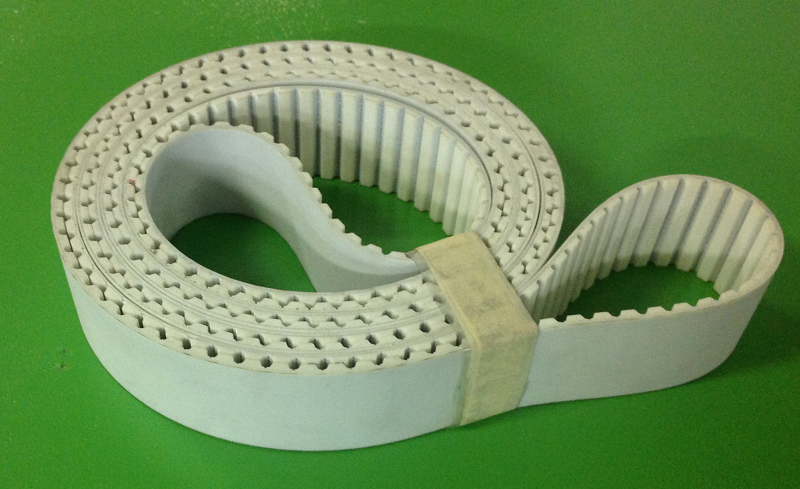 Код из 1САртикулНаименование/ Бренд/ПоставщикТехнические характеристикиГабаритыД*Ш*В,ммМасса,грМатериалМесто установки/Назначение037931403233800Ремень зубчатый приводной 50АТ10/4250 Z=42550*4250 ммПолиуретанОптимизатор T 2020NC03793140323380050*4250 ммПолиуретанОптимизатор T 2020NC037931403233800Omga50*4250 ммПолиуретанОптимизатор T 2020NC